.Section 1: R SIDE ROCK, R CROSS SHUFFLE, L SIDE ROCK RECOVER L SAILORSection 2: R 1/4 ROCK TURN, FULL TURN LEFT, 2 WALKS, R FORWARD ROCK RECOVER.Section 3: R TOUCH TOE ½ TURN, L TOE PIVOT ½ TURN R. BACK ROCK RECOVER. CROSS RIGHT OVER LEFT.Section 4: L SIDE STEP HOLD, R SIDE BALL ROCK STEP. L 1/4 SAILOR TURN R. R FOWARD ROCK RECOVER, ¾ TURN L.End of dance. - EnjoyBoy In the Bubble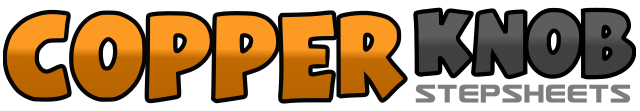 .......Count:32Wall:4Level:Easy Intermediate.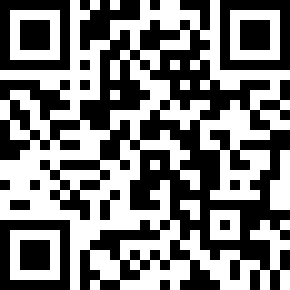 Choreographer:Julie Carr (UK) - January 2012Julie Carr (UK) - January 2012Julie Carr (UK) - January 2012Julie Carr (UK) - January 2012Julie Carr (UK) - January 2012.Music:The Boy In the Bubble - Paul SimonThe Boy In the Bubble - Paul SimonThe Boy In the Bubble - Paul SimonThe Boy In the Bubble - Paul SimonThe Boy In the Bubble - Paul Simon........1-2Rock R out to right side Recover onto L side3&4Right cross shuffle. Cross R over L, step L to left, Cross R over L5-6Rock L out to left side, recover onto R.7&8Left sailor step.1-2Rock back on right as you make a ¼ turn right, recover forward on left. (weight on left)3-4Make a full turn left , over left shoulder stepping right then left. (3 clock)5-6Walk forward twice on R –L7-8Right Rock forward , recover back onto Left (weight on left )1-2Touch right toe behind left foot unwind a half turn over right shoulder. (weight on R3-4Touch left toe by right foot as you pivot a ½ turn right on the spot. (weight on L )5-6Rock back on right, recover forward on L7-8Kick Right leg forward cross and step down over left (weight on R)1-2Step L to left side, Hold count 2&3-4Step right to left & rock L to L side, recover onto right side.5&6Make a ¼ sailor turn R (6 clock7-8¾ Turn. Make a 1/2 turn left stepping back on right, then ¼ turn left stepping back on left . (9 clock)